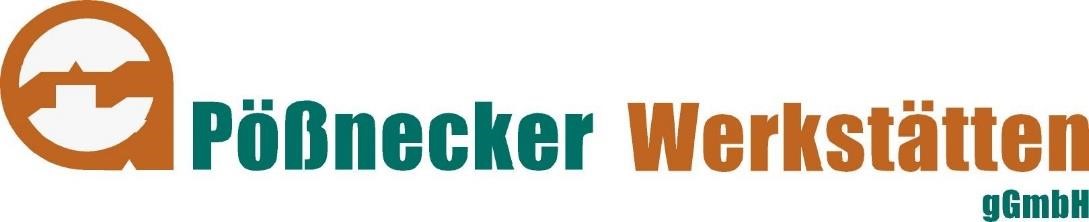 Preisliste AutoaufbereitungStand: 01. Januar 2021Alle Preise beinhalten die gesetzliche Mehrwertsteuer. Pößnecker Werkstätten gGmbH 			Ansprechpartner:Autoaufbereitung 					Guido MeinuschAugenseestraße 9					Tel.: 03647 506936507381 Pößneck 					Email: guido.meinusch@wfbm-awo.deÖffnungszeiten: Montag bis Donnerstag 	07.00 bis 15.30 UhrFreitag 			nach VereinbarungDas Team der Autoaufbereitung freut sich auf Ihren Besuch. PKW Transporter/ SUV/ VAN Außenaufbereitung (Paket 1) Handoberwäsche  Türfalz reinigen Lackreinigung/ Maschinenpolitur Scheibenreinigung Reifenglanz  80,00 € 115,00 € Innenaufbereitung (Paket 2) Innenraum komplett inklusive Kofferraum Polsternassreinigung  Kunsstoffteile reinigen & versiegeln  Scheibenreinigung  86,00 € 110,00 € Komplettreinigung (Paket 3) Paket 1 und 2 inklusive Pflege und Konservierung der gereinigten Flächen 152,00 € 210,00 € Kleine Aufbereitung (Paket 4) Handoberwäsche und Saugen 50,00 € 76,00 € Zusatzarbeiten  Scheibenversiegelung  Sonderaufgaben bzw. Mehrarbeiten nach individueller Absprache  32,00 € 35,00 € 